პროექტი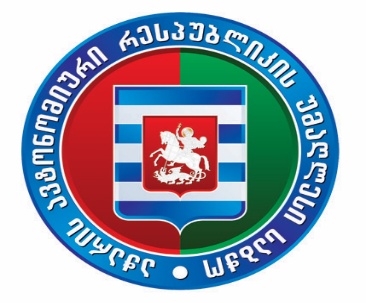 აჭარის ავტონომიური რესპუბლიკის უმაღლესი საბჭოს საკონსტიტუციო, იურიდიულ და საპროცედურო საკითხთა კომიტეტის სხდომა29 აპრილი 2022 წელი					                                     12:00 სთბიუროს სხდომათა ოთახიდღის წესრიგიაჭარის ავტონომიური რესპუბლიკის 2021 წლის რესპუბლიკური ბიუჯეტის წლიური შესრულების ანგარიში.ინიციატორი: აჭარის ავტონომიური რესპუბლიკის მთავრობამომხსენებელი: აჭარის ავტონომიური რესპუბლიკის ფინანსთა და ეკონომიკის მინისტრი - ჯაბა ფუტკარაძე